Colegio Madre del Divino PastorLaboratorio de ComputaciónExtra Clase # 1, Nivel Sétimos AñosFecha de entrega: en la semana del 16 al 20 de abril     (según horario del grupo)Valor : 15 % de la nota trimestralRúbrica de EvaluaciónIndicaciones GeneralesDebe hacer un resumen de tres páginas usando el documento Articulos.Debe hacer un mapa conceptual del video.Debe seguir las indicaciones de cómo se hace un resumen. Debe presentar un solo documento que tenga el resumen y el mapa conceptual, cada uno con su título respectivo. El nombre del archivo debe tener  su nombre apellidos sección I extra clase. Por ejemplo marielaguzmanperalta7-9iextraclase.Indicaciones EspecíficasLea el documento artículos. Haga el resumen de dicho documento. El resumen debe ser de tres páginas.No debe copiar  y pegar. En caso de copiar y pegar alguna idea o frase en el resumen usted debe:Ponerlo entre comillas A la par del párrafo copiado debe poner entre paréntesis el autor y la fecha de publicación del articulo.Agregar en la bibliografía la referencia del articulo de donde se toma la información.Debe aplicar las siguientes características del formato Apa al resumen.Portada según lo estudiado en claseTamaño de letra 12Tamaño de títulos y subtítulos 14 y negritaLos párrafos deben alinearse a la izquierdaDebe mantenerse el mismo tipo de letra en todo el documentoTipo de letra puede ser arial, times new roman o CourierEl color de letra es negra.Interlineado doble en los párrafos.Inserte el número de página al final de la página a la derecha. Vea la siguiente imagen para poder hacerlo.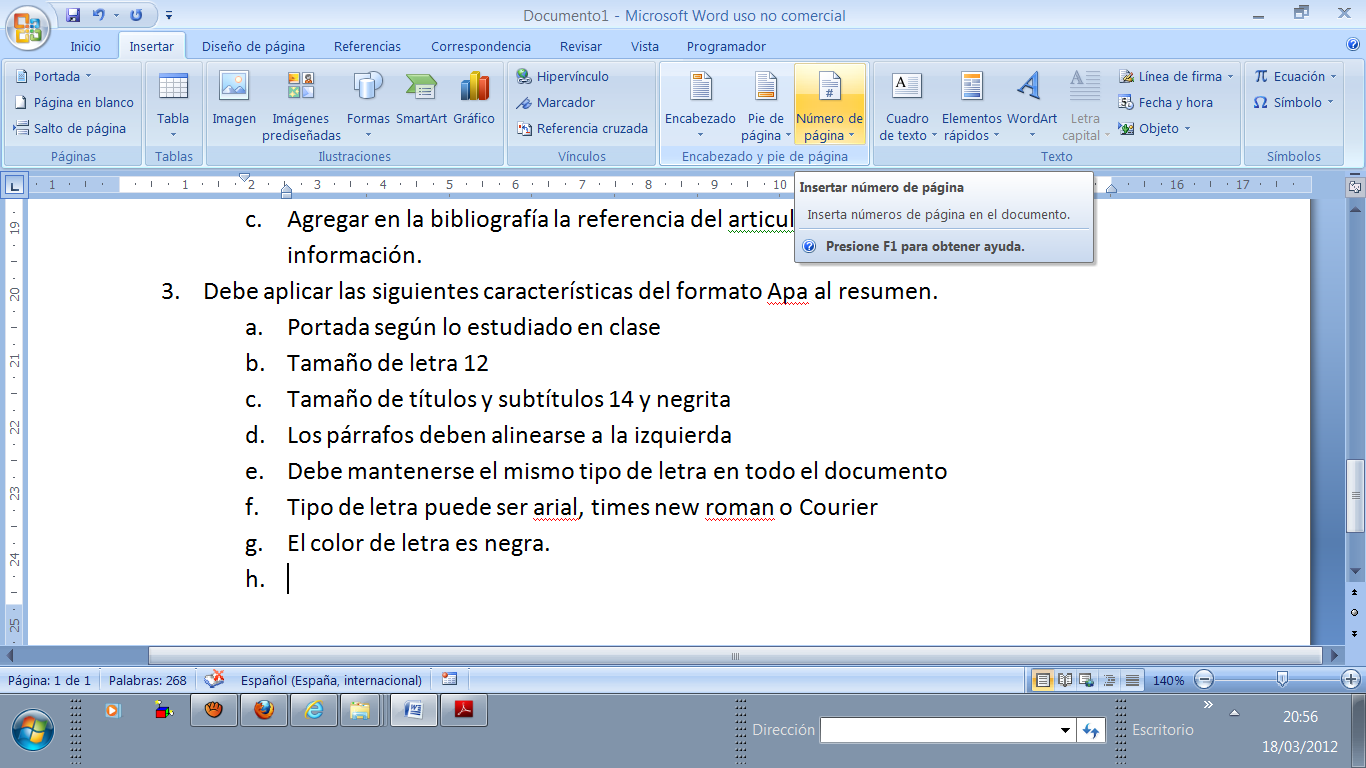 En el mismo documento pero en página nueva y después del resumen hecho por usted, haga un mapa conceptual del video que se le suministra en este extra clase.Ponga un título adecuado y ubicado correctamente al mapa conceptual. En página nueva y después del mapa conceptual responda las siguientes preguntas basando sus repuestas en el video. Sea amplio (a) y claro (a) en sus respuestas. ¿Cuál es la actitud del protagonista del video al saber que va a morir?¿Son importantes los sueños de las niñez y por que? ¿Qué es importante de los sueños si no logras alcanzarlos?¿Qué demuestra una persona que se preocupa por usted al exigirle lo mejor?¿Qué representa un muro en nuestras vidas?¿Qué importancia tiene tener buenos padres y que significa tener buenos padres?¿Cuál fue el ejemplo de humildad que da el video?¿Es importante desarrollar la creatividad?¿Qué es importante para el protagonista del video lo material o las personas? Dé el ejemplo el video¿Es importante estar alegre?¿Cuáles son las  tres partes de una disculpa cuando te equivocas?¿Es importante ser fiel? Explique¿Es importante ser agradecido?. Explique¿Hay que tenerse lástima o trabajar duro? Explique.¿Qué es vivir bien la vida? ¿Y que importancia tiene?Ponga un título adecuado a estas respuestas.Aplique el mismo formato del resumen a estas preguntas y respuestas.En página nueva y última del documento haga la bibliografía siguiendo los siguientes pasos: Referencias – Insertar cita- agregar nueva fuente- tipo de fuente bibliográfica- sitio Web). Guíese con siguiente imagen. 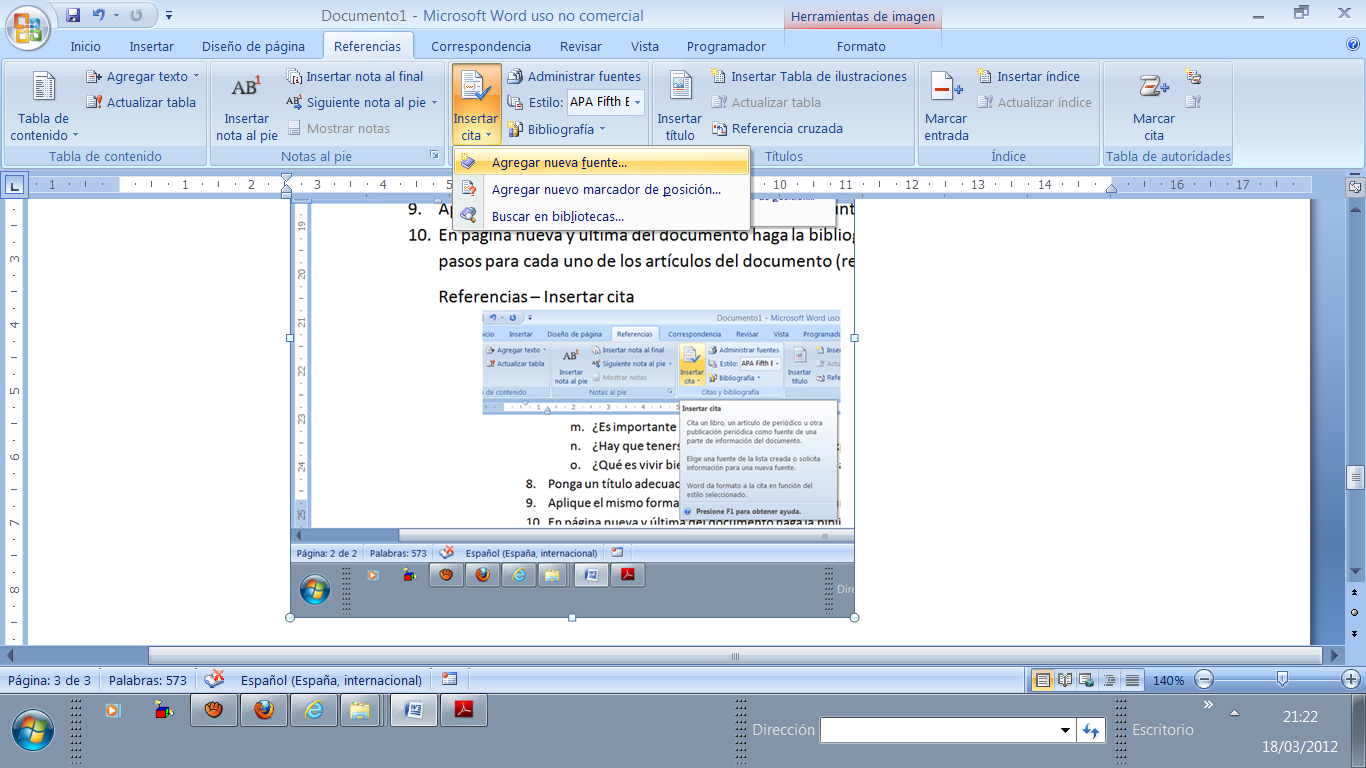 Completa la información del sitio web con la información que se le suministra en el documento artículos. Debe agregar tres nuevas fuentes, uno para cada uno de los artículos que se copiaron en el archivo articulos. (Guíese con la siguiente imagen)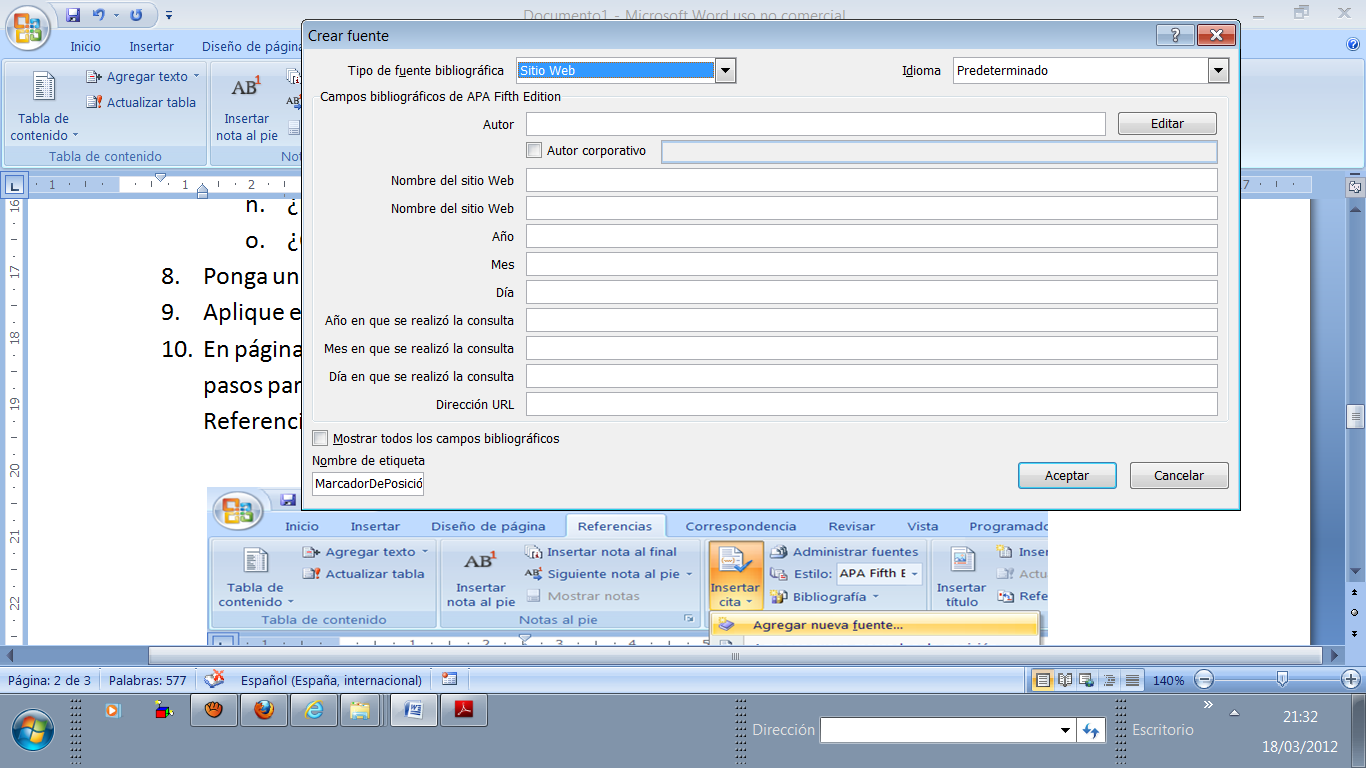 Al finalizar la introducción de las fuentes, inserte la bibliografía siguiendo los siguientes pasos: Referencias  - citas y bibliografía- bibliografía-escoja la primera opción.  Guíese con  la siguiente imagen.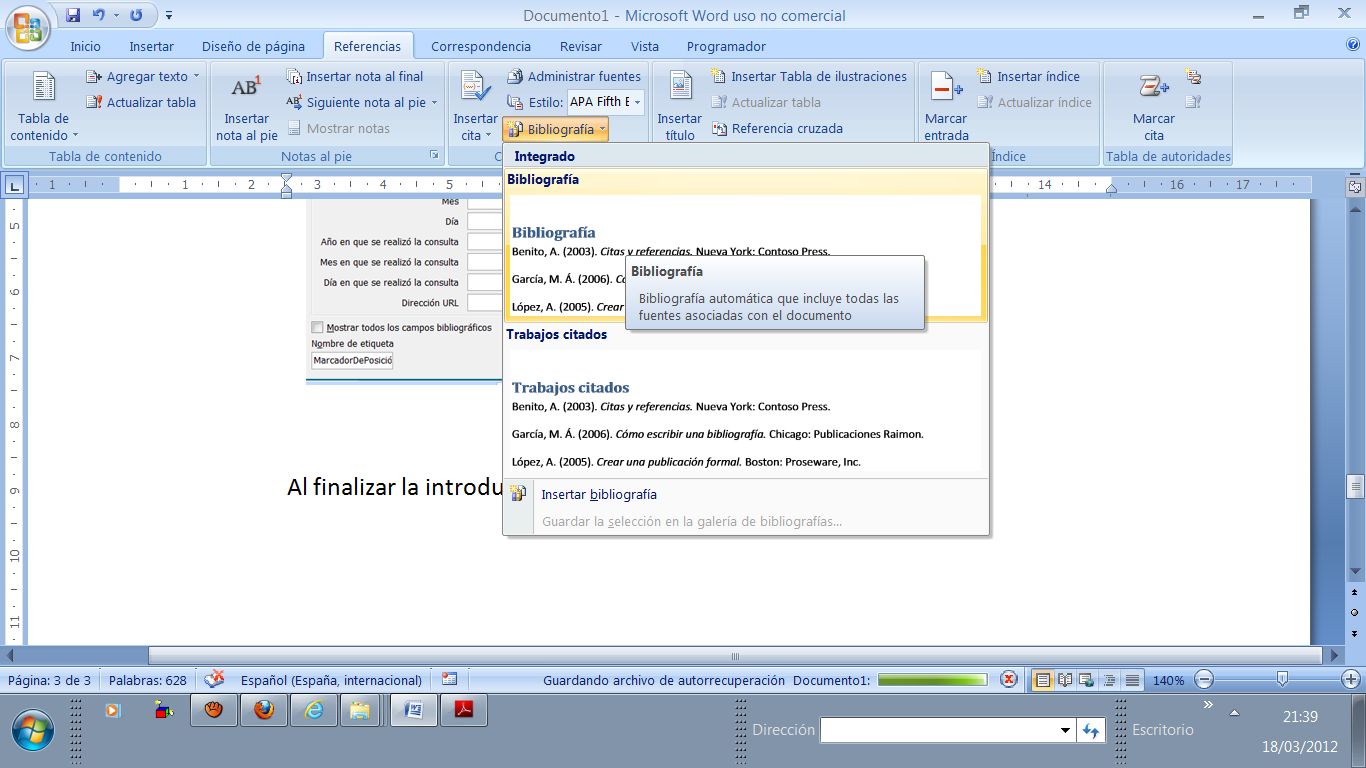 Nunca1Casi nunca2A veces	3Casi siempre4Siempre5Cumple con lo solicitado en las indicacionesEs adecuado el formato El contenido del trabajo es correctoNo comete plagio